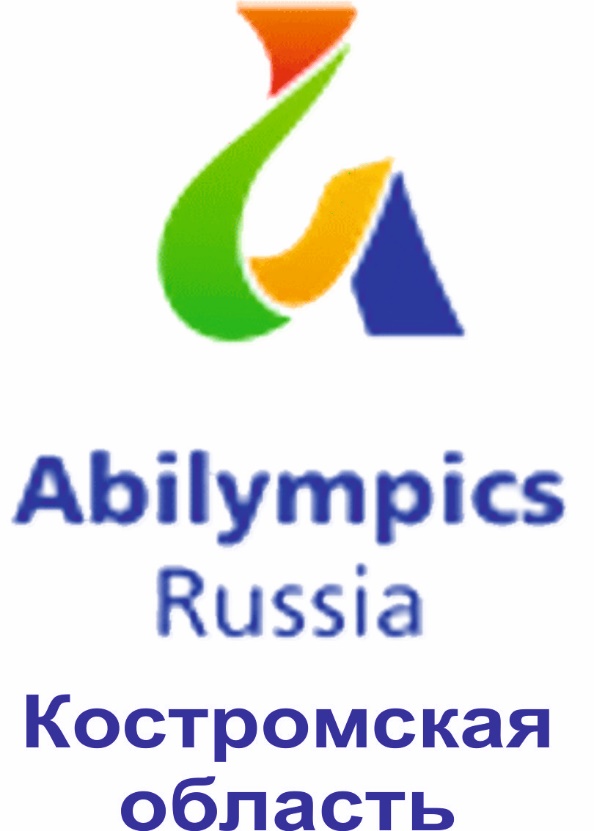 СогласованоСоветом экспертов движения Абилимпикс  Костромской области11.09.2017Регламенторганизации работы экспертов Регионального чемпионата Абилимпикс  в Костромской области1. Общие положения	1.1. Настоящий Регламент разработан на основе Порядка и  Концепции проведения конкурсов профессионального мастерства для людей с инвалидностью «Абилимпикс» на 2017-2020 годы (далее – Концепция) с учетом передового международного опыта Международной Федерации Абилимпикс (International Abilympic Federation, региональных и международных соревнований профессионального мастерства и предназначен для регламентации организации работы экспертов на Региональном Чемпионате «Абилимпикс» Костромской области (далее – Чемпионаты «Абилимпикс»). 	1.2. Координатором подготовки и проведения Регионального Чемпионатов «Абилимпикс» выступает Департамент образования и науки Костромской области и Региональный центр движения Абилимпикс Костромской области.1.3. Организационные вопросы, связанные со сроками, местом, управлением подготовки и проведения Чемпионатов «Абилимпикс», регулируются Порядком организации и проведения Регионального чемпионата по профессиональному мастерству для людей с инвалидностью «Абилимпикс» (далее – Порядок Регионального чемпионата).1.4. Цель Чемпионата «Абилимпикс» в Костромской области - содействие развитию профессиональной инклюзии обучающихся, выпускников и молодых специалистов с инвалидностью или ограниченными возможностями здоровья на региональном рынке труда1.5. Задачи Чемпионата «Абилимпикс»: развитие системы профессиональной ориентации через конкурсы профессионального мастерства для людей с инвалидностью;популяризация профессий и специальностей, направлений подготовки, реализуемых в системе среднего профессионального и высшего образования, 
с целью трудоустройства и самореализации инвалидов различных нозологий;повышение мотивации людей с инвалидностью к получению профессионального образования и трудоустройству;повышение мотивации студентов с инвалидностью к развитию профессионального мастерства;стимулирование выпускников и специалистов с инвалидностью 
к дальнейшему профессиональному и личностному росту;формирование инклюзивной культуры в профессиональном образовании посредством привлечения волонтеров к проведению конкурсов профессионального мастерства для людей с инвалидностью «Абилимпикс»;содействие формированию готовности педагогических работников образовательных организаций общего, среднего профессионального и высшего образования к работе с инвалидами через участие в конкурсах профессионального мастерства для людей с инвалидностью «Абилимпикс»;содействие трудоустройству выпускников и молодых специалистов 
с инвалидностью;повышение мотивации людей с инвалидностью, имеющих профессиональный опыт, к развитию профессионального мастерства, приобретению новых профессиональных навыков, содействие их трудоустройству;повышение эффективности взаимодействия отделений медико-социальной экспертизы с образовательными организациями и работодателями региона;презентация и апробация новых технических средств реабилитации, повышающих трудовые функции людей с инвалидностью; вовлечение работодателей в процесс инклюзивного профессионального образования и последующего трудоустройства людей с инвалидностью.1.6 В Регламенте излагаются основы формирования экспертного сообщества, требования к экспертам разного уровня, организацию их работы на Региональном чемпионате Абилимпикс.Эксперты чемпионатаРегиональный центр развития движения «Абилимпикс» формирует экспертное сообщество в регионе, кандидатура эксперта по компетенции согласуется с Центром компетенции «Абилимпикс». Заявка на сертификацию Главного регионального эксперта по компетенции направляется в Центр компетенции «Абилимпикс». Сертификацию главных экспертов по компетенции в регионе осуществляет Центр компетенции «Абилимпикс». Сведения о сертифицированных Главных региональных экспертах и региональных экспертах направляется в Национальный центр «Абилимпикс», на базе которого ведется реестр экспертов «Абилимпикс».Эксперты назначаются по основным компетенциям Чемпионатов «Абилимпикс». Количество экспертов в компетенции соответствует количеству участников, заявившихся по компетенции.Экспертами Чемпионатов «Абилимпикс» в субъектах Российской федерации и Национального чемпионата «Абилимпикс» могут быть:представители образовательных организаций, имеющие подтвержденный стаж работы в области реализации основных профессиональных образовательных программ и дополнительным профессиональных программ по компетенциям чемпионата - не менее 5 лет, имеющие подтвержденный опыт работы с людьми с инвалидностью не менее 2 лет и прошедшие специальное обучение в рамках программы подготовки чемпионата;представители работодателей, общественных организаций инвалидов, некоммерческих организаций, имеющие подтвержденный стаж и опыт работы в профессии, по которой выступает экспертом, не менее 5 лет, имеющие подтвержденный опыт работы с людьми с инвалидностью не менее 2 лет либо прошедшие специальное обучение в рамках программы подготовки чемпионата.Отбор экспертов проходит на основе анализа Анкеты, которую претенденты либо организации, в которых они работают, направляют в Региональный центр развития движения «Абилимпикс».Главные эксперты отвечают за управление, организацию и руководство организации соревнований по определенной компетенции. Главный эксперт должен иметь подтвержденный стаж и опыт работы в области экономики/промышленности, профильной для профессиональной компетенции, не менее 5 лет, опыт работы с людьми с инвалидностью не менее 2 лет, а также пройти повышение квалификации по программе подготовки организаторов конкурсов профессионального мастерства «Абилимпикс».Список Главных экспертов Национального чемпионата утверждается Рабочей группой. Сертификацию Главных экспертов Национального чемпионата проводит Национальный центр конкурсов профессионального мастерства для людей с инвалидностью «Абилимпикс». Сертификацию Главных экспертов Чемпионата «Абилимпикс» в субъекте Российской Федерации проводит Региональный центр развития движения «Абилимпикс».Экспертами Национального чемпионата являются эксперты Чемпионатов «Абилимпкис» и лица, прошедшие обучение по программе подготовки экспертов «Абилимпикс». Эксперты на соревновательной площадке являются членами жюри. Эксперт-куратор участника не может его оценивать в результате судейства, тем самым соблюдается принцип непредвзятости в судействе.163. Подготовка к проведению Чемпионата «Абилимпикс» в Костромской области3.1. Чемпионат «Абилимпикс» считается состоявшимся, если в соревновании по каждой компетенции приняло участие не менее 5 участников. Количество компетенций -  не менее 5 компетенций. Для участия  выполняются два этапа:I. Заявка на участие: экспертов, сопровождающих лиц, участников (Приложения 3-5). Дирекция регистрирует участников  через сайт Регионального центра развития движения «Абилимпикс».II. Подтверждение участия.3.2. Дирекция Чемпионата «Абилимпикс» в Костромской области:  назначает ответственного за работоспособность оборудования и технику безопасности на площадке;на основе Инфраструктурных листов обеспечивают наличие необходимого количества технологического оборудования и расходных материалов;организует подготовку и обучение экспертов соревнований;формирует волонтерский корпус для проведения соревнований, организует их обучение и подготовку;обеспечивает технический контроль застройки пространства для проведения Регионального чемпионата.3.3. В рамках проведения Чемпионата «Абилимпикс» Региональный центр развития движения «Абилимпикс» обязан: провести встречу и обязательную регистрацию Участников, Экспертов, Лидеров команд, участников Деловой, Профориентационной и Культурной программ и др.провести инструктаж по технике безопасности, подтвержденный соответствующими ведомостями (примерная форма ведомости прохождения инструктажа по технике безопасности приведена в Приложении - 6 );4. ЭКСПЕРТЫ. ПРАВА И ОБЯЗАННОСТИ	4.1. Эксперт - лицо, обладающее опытом в какой-либо специальности, профессии или технологии, представляющее участника на профессиональном конкурсе, относящемся к области знаний Эксперта.	4.2. Квалификация и опыт.	4.2.1. Эксперт обязан обладать формальной и/или признанной квалификацией в виде доказанного промышленного и/или практического опыта в той специальности, по которой он аккредитован. 	4.2.2. Знать и соблюдать Регламент проведения соревнований, Техническое описание и другую официальную документацию по проведению Чемпионата Абилимпикс.	4.3. Личные качества и этические критерии. Эксперт должен обладать высочайшей квалификацией. Эксперт должен быть беспристрастным, объективным, справедливым, и должен быть готов к сотрудничеству с другими Экспертами по мере необходимости.4.4. Выдвижение и аккредитация.4.4.1. Каждая организация-участник может выдвинуть одного Эксперта по каждой компетенции, для которой он зарегистрирован. Присутствие на соревнованиях второго Эксперта от организации-участницы запрещено, если иное не обговорено заранее с Оргкомитетом. 4.4.2. Эксперт считается Экспертом той организации-участника, от которой он аккредитуется. Имена Экспертов направляются в адрес Оргкомитета не позднее 1 месяца до даты начала соревнований. 4.4.3. Если организация-участник не выдвинула своего Эксперта за 1 месяц до начала Чемпионата, то любое участие такого Эксперта в каких-либо аспектах подготовки и оценки Чемпионата остается на усмотрение Оргкомитета. Если Оргкомитет Чемпионата не санкционирует участие такого Эксперта в подготовке и оценке (полностью или частично), то Эксперту разрешается наблюдать за конкурсом в помещении мастерской. 4.5. Обязанности Эксперта до начала конкурсной части:4.5.1. проверить свои данные и участника на сайте РЦ Абилимпикс –  адрес сайта после их публикации; 4.5.2. скачать с сайта– адрес сайта всю документацию по организации соревнований и ознакомиться с ней; 4.5.3. ознакомиться с Кодексом этики (Приложение);	4.5.4. изучить Регламент проведения соревнований Абилимпикс, Техническое описание и другую официальную документацию соревнований;4.5.5. участвовать во всех собраниях Экспертов;4.5.6. подготовить предложения по уточнению Технического описания; 7.5.7. выполнить задачи, которые необходимо выполнить до начала Чемпионата, согласно данному Регламенту, Техническому описанию и другой официальной документации соревнований. 4.6. Обязанности Эксперта в ходе соревнований:4.6.1. до начала соревнований Эксперты помогают Главному эксперту окончательно оформить конкурсное задание, Аспекты Субкритериев, которые будут использоваться для выставления оценки, и баллы, начисляемые за каждый Аспект Субкритерия; 4.6.2. уточнить Техническое описание (согласовывается с техническим представителем РЦ); 7.6.3. при необходимости, составить предлагаемое конкурсное задание или модуль, как указано в Техническом описании; 4.6.4. хранить в тайне конкурсное задание; 4.6.5. при необходимости, внести в конкурсное задание изменения (т.е. 30% изменений для опубликованных заданий); 4.6.6. выбрать окончательный вариант конкурсного задания; 4.6.7. соблюдать Регламент проведения соревнований Абилимпикс; 4.6.8. оценивать конкурсное задание объективно и беспристрастно, следуя инструкциям, полученным от Главного эксперта; 4.6.9. убедиться в том, что все конкурсанты ознакомлены с нормами охраны труда и техники безопасности, а также с соответствующими отраслевыми требованиями. Обеспечивать строгое соблюдение этих правил на всем протяжении соревнований;4.6.10. проверять инструментальные ящики каждого участника. Каждый день группа Экспертов тщательно осматривает содержимое всех инструментальных ящиков. Этот осмотр производится для того, чтобы участники не пользовались инструментами, которые могли бы дать им несправедливое преимущество перед другими участниками. Конкурсант должен присутствовать на всем протяжении осмотра своего ящика. При обнаружении подозрительного или запрещенного к использованию оборудования, необходимо немедленно уведомить Главного эксперта и Эксперта-компатриота. Затем Эксперт-компатриот и конкурсант будут должны дать объяснения или подробно описать оборудование. Эксперты ни при каких обстоятельствах не имеют права разбирать или создавать помехи для работы оборудования любого конкурсанта. При необходимости, это должен сделать сам конкурсант в присутствии своего Эксперта-компатриота и другого Эксперта. Специальные инструменты, перечисленные в Техническом описании, будут разрешены к использованию. К списку могут быть добавлены новые специальные инструменты, которые будут использоваться на следующем конкурсе.4.7. Секретность. Экспертам запрещено разглашать любую информацию о конкурсном задании конкурсантам или другим лицам, кроме как с разрешения Оргкомитета и РЦ. Соответствующие Технические описания, требования конкурсного задания и списки обязанностей, описанные в данном разделе Регламента, имеют обязательную силу для Экспертов.4.8. Общение с Экспертом-компатриотом.4.8.1. Конкурсанты могут общаться с Экспертом-компатриотом в любое время, включая обеденные перерывы, кроме как в ходе официального времени проведения конкурса. 4.8.2. В ходе проведения конкурса контакты с Экспертом-компатриотом разрешены лишь в присутствии Главного Эксперта.4.8.3. Экспертам запрещено как-либо помогать конкурсантам в интерпретации конкурсного задания. Возникающие вопросы передаются для совместного решения Главному эксперту и техническому представителю от РЦ.7.9. Общение и подготовка на Экспертных сессиях (собраниях).4.9.1. Эксперты и другие лица, как-либо связанные с Чемпионатом или приглашенные, обязаны использовать выделенное время для обсуждения вопросов связанных с подготовкой к Чемпионату.4.9.2. Кворум на собрании достигается, если в голосовании по вопросам организации и проведения Чемпионата участвуют, как минимум, две трети Экспертов из числа организаций-участников, зарегистрированных по какой-либо специальности.4.10. Нарушение настоящего Регламента проведения соревнований или Кодекса этики. Если Эксперта подозревают в нарушении Регламента или Кодекса этики, такой Эксперт подпадает под действие Регламента о решении вопросов и споров.5. ГЛАВНЫЙ ЭКСПЕРТ. ПРАВА И ОБЯЗАННОСТИ5.1. Главный эксперт - Эксперт, отвечающий за управление, организацию и руководство отдельной компетенцией в рамках соревнований Абилимпикс. Главный эксперт может является членом Оргкомитета чемпионата.8.2. Квалификация, опыт, личные качества и этические критерии. Кроме квалификации, опыта, личных качеств и этических критериев, необходимых Эксперту, Главный эксперт обязан: - выступать в роли Эксперта, как минимум, на одном Чемпионате или иметь документы, подтверждающие высокий уровень профессиональной квалификации; - обладать высокой компетентностью и опытом в своей профессии; - обладать хорошими навыками организатора и руководителя; - являться сертифицированным экспертом Абилимпикс (прошедшим курсы повышения квалификации);- обладать хорошими навыками межличностного общения; - обладать хорошими коммуникационными навыками (письменная и устная речь);- уметь пользоваться компьютером и интернетом (в частности, для того, чтобы вести документацию в электронном виде, в том числе, черчение схем, графиков и таблиц, а также работать над документами в электронном виде в партнерстве с Техническим представителем РЦ). 5.3. Выдвижение и аккредитация. РЦ по согласованию с Оргкомитетом назначает Главного эксперта по каждой компетенции. Преимущество имеет Эксперт, представлявший компетенцию на национальном Чемпионате или других профессиональных соревнованиях. 5.4. Обязанности. Главный эксперт играет центральную роль в планировании, управлении, организации и руководстве работой Экспертов (подготовка, проведение и оценка); также он обеспечивает соблюдение соответствующих правил, регламентов и оценочных критериев. Главный эксперт обязан организовать плодотворную и добросовестную работу всех Экспертов на конкурсной площадке, распределить между Экспертами их роли в ходе соревнований, что должно быть подтверждено Протоколом с подписями всех Экспертов.5.5. Нарушение Регламента проведения соревнований или Кодекса этики. Если Главного эксперта подозревают в нарушении правил или Кодекса этики, такой Главный эксперт подпадает под действие Регламента о решении вопросов и споров.5.6. Заместитель Главного эксперта.8.6.1. Заместитель Главного эксперта - Эксперт, отвечающий за содействие Главному эксперту в подготовке и проведении Чемпионата Абилимпикс- Костромской области. Заместитель Главного эксперта может являться членом Оргкомитета.5.6.2. Квалификация, опыт, личные качества и этические критерии. Кроме квалификации, опыта, личных качеств и этических критериев, необходимых Эксперту, Заместитель Главного эксперта обязан:-выступать в роли Эксперта, как минимум, на одном из   профессиональных Конкурсов или иметь документы, подтверждающие высокий уровень профессиональной квалификации;- обладать высокой компетентностью и опытом в своей профессии;- обладать хорошими навыками организатора и руководителя; - обладать хорошими навыками межличностного общения; - являться сертифицированным экспертом Абилимпикс (прошедшим курсы повышения квалификации);- обладать хорошими коммуникационными навыками (письменная и устная речь);- уметь пользоваться компьютером и интернетом (в частности, для того, чтобы вести документацию в электронном виде, в том числе, черчение схем, графиков и таблиц, а также работать над документами в электронном виде в партнерстве с Техническим представителем РЦ).5.6.3. Обязанности. Заместитель Главного эксперта получает задания от Главного эксперта. Он работает совместно с Главным экспертом и Жюри. Главная обязанность Заместителя Главного эксперта – оказывать помощь Главному эксперту.Заместитель Главного эксперта согласовывает с Главным экспертом Технические описания, с тем, чтобы убедиться, что все изменения Технических описаний являются полными, что их одобрили и подписали, как минимум, 80% Экспертов.5.6.4. Нарушение Регламента проведения Чемпионата или Кодекса этики.Если Заместителя Главного эксперта подозревают в нарушении Регламента или Кодекса этики, такой Заместитель Главного эксперта подпадает под действие Регламента о решении вопросов и споров.			6. ЖЮРИ. ПРАВА И ОБЯЗАННОСТИ6.1. Жюри - группа Экспертов, куда входит Главный эксперт, отвечающих за оценку конкурсных заданий по данной специальности. Жюри назначается по каждой конкурсной компетенции.6.2. Жюри отвечает за правильную подготовку и проведение конкурса по своей компетенции, за соблюдение Регламента проведения соревнований, и за исполнение решений, принятых на собраниях Жюри. 6.3. Если Жюри оказывается не в состоянии принять единогласное решение за разумный период времени, Главный эксперт передает вопрос на голосование. Окончательным считается решение, принятое большинством голосов (50% Экспертов плюс один). Отсутствующих Экспертов информируют о принятом решении, но они никак не могут на него повлиять. Исключением из данного правила является внесение изменений в Техническое описание, которое требует одобрения 80% Жюри.6.4. Председатель жюри руководит работой Жюри по какой-либо компетенции. Председателем жюри является Главный эксперт. 6.5. Председатель жюри должен быть ознакомлен со всеми подробностями Регламента проведения соревнований, технического описания, системы начисления баллов по соответствующей специальности, а также с официальной документацией соревнований. 6.6. Председатель жюри осуществляет общее руководство работой Жюри. 9.7. Если Председателя жюри подозревают в нарушении Регламента или Кодекса этики, такой Председатель жюри подпадает под действие Регламента о решении вопросов и споров.70. ТЕХНИЧЕСКИЕ ЭКСПЕРТЫ. ПРАВА И ОБЯЗАННОСТИ7.1.Технический эксперт – лицо, обладающее квалификацией и опытом по своей аккредитованной специальности. Технический эксперт помогает Экспертам. Технический эксперт и Эксперт по компетенции может быть одним лицом.7.2. Назначение. Главный эксперт (по согласованию с РЦ) назначает Технического эксперта по каждой компетенции, из числа Экспертов, зарегистрированных на соревнования Абилимпикс. Преимущество имеют Эксперты, чьи организации-участницы отвечают за ту или иную компетенцию.7.3. Подчинение. Технические эксперты отчитываются перед Главным экспертом и техническим представителем РЦ. 7.4. Особые условия. Технические эксперты получают инструктаж от Главного эксперта и РЦ, относительно особых условий и обстоятельств, связанных с проведением соревнований. 7.5. Присутствие. Технические эксперты должны присутствовать на территории соревновательной площадки с того момента, когда Эксперты начинают свою подготовку к соревнованиям, и на всем протяжении соревнований, вплоть до того момента, когда будут выставлены все оценки и будут выполнены другие задачи Экспертов. 7.6. Обязанности. Технический эксперт отвечает за установку оборудования, подготовку материалов, безопасность, соблюдение норм охраны труда и техники безопасности, а также за общую чистоту и порядок на территории.7.7. Нарушение Регламента проведения чемпионата или Кодекса этики. Если Технического эксперта подозревают в нарушении Регламента или Кодекса этики, такой Технический эксперт подпадает под действие Регламента о решении вопросов и споров .8. ОРГАНИЗАЦИЯ СОРЕВНОВАТЕЛЬНОЙ ЧАСТИ8.1. Ход соревновательной части регламентируется программой проведения соревнований Абилимпикс – Костромской области. 8.2. В момент выполнения участником конкурсного задания на конкурсном участке могут находиться исключительно Эксперты Абилимпикс и представители (наблюдатели) Оргкомитета и РЦ. 8.3. Общий план застройки конкурсных участков должен обеспечивать беспрепятственное перемещение гостей и зрителей между всеми конкурсными участками соревнований Абилимпикс. 8.4. Правила и нормы техники безопасности.8.4.1. Все аккредитованные на соревнованиях Абилимпикс лица должны неукоснительно соблюдать Правила и нормы охраны труда и техники безопасности (далее – «ОТ и ТБ»), принятые в Российской Федерации. 8.4.2. Оргкомитет должен обеспечить документацию по ОТ и ТБ. Документация должна включать в себя точную информацию по испытаниям и допуску к работе электрических ручных инструментов. Полная документация по ОТ и ТБ размещается на сайте Абилимпикс – Костромской области адрес сайта (вкладка РЦ) за 1 месяц до начала Чемпионата. 8.4.3. На каждом конкурсном участке должен быть назначен Технический эксперт, отвечающий за техническое состояние оборудования и соблюдение всеми присутствующими на конкурсном участке лицами ОТ и ТБ.8.4.4. До официального старта выполнения конкурсных заданий Главный эксперт должен провести инструктаж по ОТ и ТБ для участников и Экспертов. По итогам проведения инструктажа каждый участник и Эксперт должны поставить свою подпись в ведомости о прохождении инструктажа по ОТ и ТБ. 8.4.5. Оргкомитет соревнований Абилимпикс- Костромской области несет всю полноту ответственности за полное соответствие технологического оснащения соревнований Абилимпикс нормам ОТ и ТБ федерального и областного законодательства Российской Федерации. 8.4.6. Оргкомитет и Эксперты должны планировать и проводить соревнования в строгом соответствии с нормами ОТ и ТБ Российской Федерации, а также в соответствии с нормами Технических описаний Компетенций. 8.5. Доступ на площадку проведения соревнований до начала соревнований. Доступ на площадку проведения соревнований до начала соревнований запрещен прессе и широкой публике. Специальный допуск для прессы разрешается «на индивидуальной основе»; разрешение дает Главный эксперт или руководитель РЦ Абилимпикс. 8.6. Видеосъемка и фотографирование.8.6.1. До начала соревнований видеосъемка и фотографирование в холлах/зданиях и конкурсных участках запрещены. Исключения могут быть предоставлены официальным представителям прессы с одобрения руководителя РЦ. 8.6.2. В ходе Чемпионата на видеосъемку и фотографирование на рабочих местах в ходе соревнований необходимо разрешение Главного эксперта по данной компетенции. Видеосъемка и фотографирование конкурсных заданий или компонентов заданий в ходе конкурса и обсуждение их с конкурсантами до конца конкурса запрещено. Лица, подозреваемые в нарушении этого правила, подпадают под действие Регламента о решении вопросов и споров.9. ТЕХНИЧЕСКОЕ ОПИСАНИЕ9.1. По каждой компетенции существует Техническое описание, которое определяет название, характеристики компетенции и объем работ, разработку, выбор, выверку, внесение изменений (при необходимости) и обнародование Конкурсного задания, проведение конкурса, отраслевые требования техники безопасности. 9.2. Техническое описание определяет материалы и оборудование, привозимое с собой конкурсантами и предоставляемое Экспертами, а также оборудование, запрещенное к использованию. 9.3. В Техническом описании также могут приводиться примеры планировки площадки.9.4. В Техническом описании нельзя указывать материалы и оборудование, предоставляемые Оргкомитетом: они указываются в Инфраструктурном листе. 9.5. Старшинство. Технические описания не могут превалировать над Регламентом проведения соревнований. Во всех случаях разночтений Регламент проведения соревнований превалирует. 9.6. Доступность. Технические описания должны быть доступны на сайте адрес сайта (вкладка РЦ Абилимпикс).9.7. Корректировка и применимость. Технические описания корректируются Главными экспертами и используется при подготовке к региональным соревнованиям.9.8. Обнародование. Решения и рекомендации, касающиеся Технических описаний, обнародуются для организаций-участников, как минимум, за 1 месяц до их исполнения. 10. ИНФРАСТРУКТУРНЫЙ ЛИСТ10.1. Инфраструктурный лист - это список материалов и оборудования, которое предоставляется организаторами и РЦ Чемпионата Абилимпикс – Костромской области для проведения конкурса по определенной компетенции. 10.2. Разработка. Инфраструктурный лист рассматривается и корректируется Техническим представителем РЦ совместно с Главными Экспертами. Оргкомитет организует инфраструктуру согласно законам РФ, а также исходя из имеющихся материалов и оборудования.10.3. Публикация. Инфраструктурный лист публикуется на сайте адрес сайта. Эксперты могут рассматривать эту информацию и распечатывать ее с адрес сайта.11. КОНКУРСНОЕ ЗАДАНИЕ11.1. По каждой компетенции существует конкурсное задание: работа, которую необходимо выполнить конкурсанту, чтобы продемонстрировать свои умения. В Техническом описании дается характеристика компетенции, диапазон работ, формат и структура, разработка, выверка, выбор, обнародование и внесение изменений (по необходимости) в Конкурсное задание.11.2. Продолжительность и формат.На выполнение каждого конкурсного задания отводится 4-8 часов рабочего времени, в течение 2х дней соревнований. Конкурсное задание разработано так, чтобы участники смогли продемонстрировать навыки, указанные в Техническом описании. Оно должно выявлять степень овладения мастерством, а, следовательно, обеспечивать хороший диапазон оценочных баллов. Требования к пространству, инфраструктуре и ресурсам должны быть сведены к минимуму, четко и понятно сформулированы.11.3. Дополнительное время.14.3.1. Если для выполнения задания или модуля требуется дополнительное время, Главный эксперт должен сначала получить разрешение РЦ.11.3.2. До предоставления такого дополнительного времени необходимо рассмотреть все вероятные альтернативные решения проблемы. Сюда не входит небольшое превышение отведенного времени в отдельные дни. 11.4. Этические критерии. Все Эксперты обязаны демонстрировать высочайший уровень профессионализма, честности и беспристрастности. Одно из самых главных требований в этой связи – обеспечение отсутствия несправедливых преимуществ у кого-либо из конкурсантов вследствие получения ими заранее информации о конкурсном задании, которую не получили другие участники.11.5. Выбор, выверка, обнародование.11.5.1. Порядок выбора, выверки и обнародования конкурсного задания определяется Техническим описанием.11.5.2. Обнародование конкурсного задания для Экспертов и конкурсантов происходит, как минимум, за 1 месяц до начала соревнований. Этот процесс определяется Техническим описанием. 11.5.3. Конкурсное задание должно сопровождаться доказательством функциональности, конструкции и возможности выполнения задания за отведенный промежуток времени, соответствующий специальности (например, фотография проекта, выполненного согласно Техническому заданию, с использованием указанных в задании материалов и оборудования, в рамках имеющихся у конкурсантов знаний, и за указанный в задании промежуток времени). Конкурсное задание должно быть выполнимо при помощи инструментов и материалов, указанных в Инфраструктурном листе, и инструментов, привозимых с собой конкурсантами. Процесс определяется Техническим описанием.11.5.4. Конкурсное задание для соревнований Абилимпикс- Костромской области отбирается Главным экспертом (по согласованию с РЦ) либо путем голосования Экспертов (на специальных заседаниях экспертов), при этом оно должно быть согласовано с СЦК по компетенции. 11.6. Конфиденциальность информации.11.6.1. Информация о конкурсном задании распространяется согласно двум основополагающим принципам: - по необходимости: только тем лицам, которым необходимо выполнить задание; - вовремя: именно тогда, когда оно понадобится этим лицам. 11.6.2. Содержание конкурсного задания не должно стать известным никому, кроме Экспертов. 11.6.3. Технические эксперты могут запрашивать доступ к конкурсному заданию с целью подготовки материалов и оборудования для конкурса. 11.6.4. Точное время предоставления такой информации устанавливает технический представитель РЦ. 11.6.5. Когда Эксперты начинают подготовительную работу над конкурсным заданием во время соревнований, все бумаги, чертежи, заметки, переносные компьютеры, карты памяти и другие устройства накопления данных должны оставаться на конкурсном участке, либо у Главного эксперта. 11.6.6. Ответственность за надежность и конфиденциальность несут Эксперты. 11.6.7. Нарушение режима безопасности может дискредитировать чемпионат Абилимпикс и организацию-участника, к которой принадлежит Эксперт.11.7. Критерии оценки.11.7.1. Каждое конкурсное задание должно сопровождаться Схемой начисления баллов, составленной согласно требованиям Технического описания, а также подробным списком Аспектов субкритериев, определяемых для Ведомости оценки объективных показателей и Ведомости оценки субъективных показателей (если это применимо).  11.7.2. Схема начисления баллов принимается большинством голосов (50% Экспертов плюс один). Оформляется протокол согласования.11.8. 30% изменение конкурсного задания. Если конкурсное задание обнародуется заранее, то Эксперты обязаны внести в него, как минимум 30%, изменений, в пределах ограничений по оборудованию и материалам, которые предоставляются Оргкомитетом. Такие 30% изменения вносятся на соревнованиях. Доказательство внесения изменений необходимо оформить документально и утвердить в РЦ до начала соревнований. 11.9. Конкурсное задание и инструктаж по начислению баллов.11.9.1. Если конкурсные задания не являются модульными, участник получает всё конкурсное задание полностью, вместе с соответствующим пояснительным материалом, непосредственно перед началом соревнований. 11.9.2. Если конкурсное задание состоит из модулей, то конкурсанты получают соответствующие документы, пояснительный материал для такого модуля перед началом каждого модуля. Эксперт, курирующий каждый модуль, при необходимости дает конкурсантам разъяснения. Конкурсанты получают, как минимум, 10 минут (не включаются в общее время соревнований) на ознакомление с документами и вопросы.11.10. Обмен интеллектуальной собственностью. Конкурсные задания, которые отбирают Эксперты и объявляют их пригодными для соревнований, хранятся в РЦ для будущего использования организациями-участниками. Эти конкурсные задания передаются РЦ в электронном виде.11.11. Защита готовых заданий. Уборку/разрушение конкурсных заданий, разборку конкурсных участков и установок, нельзя начинать до окончания оценки заданий, кроме тех случаев, когда на этот счет получено разрешение соответствующего Главного эксперта.11.12. Право собственности на конкурсные задания. Конкурсные задания являются собственностью РЦ и – Костромской области, и их запрещено выносить с площадки проведения соревнований или как-либо использовать без разрешения этих лиц. Инструментальные ящики нельзя запирать и уносить с площадки проведения соревнований, пока не будет определено, чьи это инструменты, и не будет проведена проверка обеспечиваемой Инфраструктуры.12.ОЦЕНКА. КРИТЕРИИ ОЦЕНКИ12.1. Критерии оценки ОпределениеВыполненные конкурсные задания оцениваются в соответствии с регламентами начисления баллов, принятыми в Абилимпикс на основании требований к компетенции (профессии), определяемых Техническим описанием. 12.1.2. Аспекты субкритериевКаждый критерий подразделяется на один или несколько Субкритериев. Каждый Субкритерий подразделяется на несколько Аспектов субкритерия, за которые начисляются баллы. Аспекты оценки могут быть либо субъективными, либо объективными.12.1.3. Количество аспектовКоличество Аспектов оценки должно составлять от 25 до 100 шт. Оптимальное количество составляет в пределах от 50 до 75 аспектов.12.1.4. Максимальная объективность оценкиЧемпионат должен стремиться к тому, чтобы максимально повысить объективность оценки.12.1.5. Обоснование и система начисления балловКонкурсные задания оценивают только навыки и знания, указанные в Техническом описании. В пределах каждой компетенции Эксперты оценивают выполненные конкурсные задания в соответствии с согласованными Критериями оценки.Оценка субъективных показателей12.1.1 Регламент использования веерных табличекОценка каждого Аспекта при субъективной оценке выполняется пятью Экспертами. Каждый Эксперт начисляет баллы от 1 до 10, которые указываются на табличках. Таблички следует использовать правильно: Экспертам необходимо выбрать нужную табличку с оценкой самостоятельно, после чего все Эксперты одновременно поднимают и показывают таблички по команде лидера группы (определяется по согласованию с Главным Экспертом).При субъективной оценке по 10-ти бальной шкале применяются следующие принципы начисления баллов: 1-4: ниже промышленного стандарта до среднего уровня;5-8: на среднем уровне или выше промышленного стандарта;9-10: блестящая или выдающаяся работа. расчет присужденного баллаКаждый Эксперт начисляет балл от 1 до 10 за каждый Аспект Субкритерия. Эти баллы не могут различаться больше, чем на 3. После выполнения этого требования, баллы вносятся в протокол, а в протоколе удаляет самый высокий балл (или один из них, если их несколько) и самый низкий балл (или один из них, если их несколько) из начисленных. Средний из трех оставшихся баллов делится на 10 и умножается на максимальный балл по данному Аспекту, чтобы получить балл, который будет выставлен конкурсанту в конечном итоге.Если конкурсант не выполнял какой-либо Аспект Субкритерия, то он получает от Экспертов ноль баллов. 12.1.3 Использование оценочных ведомостейПо каждому критерию Технического описания Жюри описывает и вносит в Ведомость оценки субъективных показателей подробности Субкритерия и Аспекты Субкритерия, по которым выставляется оценка, вместе с максимальным баллом за каждый Аспект Субкритерия. Для регистрации начисленных баллов используется соответствующая Ведомость оценки субъективных показателей.Когда используются коллективные оценочные ведомости, содержащие несколько имен конкурсантов, то создается также мастер-форма, в которую заносятся все баллы из каждой индивидуальной Экспертной формы. Такая форма затем хранится как контрольный документ.Оценка объективных показателей ПроцессОценка каждого Субкритерия и его Аспектов выполняется тремя Экспертами. Использование формДля каждого Критерия Технического описания Жюри описывает и вносит в Формы оценки объективных показателей описание Субкритерия и Аспекты оцениваемого Субкритерия вместе с максимальным баллом по каждому Аспекту. Для регистрации начисленных баллов используется соответствующая Форма оценки объективных показателей.Когда используются коллективные оценочные ведомости, содержащие несколько имен конкурсантов, то создается также мастер-форма, в которую заносятся все баллы из каждой индивидуальной Экспертной формы. Такая форма затем хранится как контрольный документ. Процесс оценки Начало ЧемпионатаДо того, как Система информационной поддержки Чемпионата будет готова к началу Чемпионата, Главный эксперт должен известить  технического специалиста о том, что все подготовительные задачи завершены и критерии выбраны. Оценка субъективных показателей происходит до оценки объективных показателейКогда оцениваются как субъективные, так и объективные показатели, субъективная оценка выставляется первой. Оценки, вносимые от руки в ведомости, вносятся туда чернилами.  Группы оценкиЭксперты из Жюри организуются таким образом, что объективную оценку каждого Аспекта Субкритерия производят по 3 Эксперта, а субъективную – по 5 Экспертов. Каждая группа оценки должна оценивать одни и те же аспекты Субкритерия по каждому конкурсанту для обеспечения стандартизации оценки. Для равенства оценки каждая группа должна по возможности оценивать один и то же количество оценок. Эксперты и оценка конкурсантов из своей организации.Эксперты не оценивают конкурсантов из своей организации. Однако же это создает сложности при объективности выставления оценок. Объективности можно добиться, если одна и та же группа Экспертов оценивает каждого конкурсанта по каждому из аспектов, за которые они выставляют баллы. Эта проблема решается несколькими способами:к группе Экспертов при оценке присоединяется дополнительный Эксперт, который выставляет оценку вместо Эксперта-компатриота;в случае оценки объективных показателей (где группу оценки составляют три Эксперта), оценка Эксперта-компатриота исключается из решения о присуждаемом балле;в случае оценки объективных показателей (где группу оценки составляют пять Экспертов), вместо оценки Эксперта-компатриота конкурсанту начисляется средний балл из оценок других четырех Экспертов;Любой из приведенных выше сценариев или дополнительный сценарий, разработанный Экспертами, возможно утвердить у Технического директора Абилимпикс. Запрет на выставление оценки в присутствии конкурсантаОценка не выставляется в присутствии Конкурсанта, кроме тех случаев, когда в Техническом описании указано иное. Ежедневная оценкаДень оценки по каждому из критериев указывается в техническом описании. Результаты оценки, оцениваемым в какой-либо определенный день, вносятся, утверждаются и заверяются Главным экспертов до 20:00 этого дня. Утвержденные результаты должны быть получены техническими специалистами РЦ до 21:00 последнего дня конкурсной части Чемпионата.Все индивидуальные ведомости Экспертов должны быть подписаны всеми членами оценочной группы. Проверка и сдача ведомостей оценкиБаллы и/или оценки переносятся из рукописных оценочных ведомостей в электронную базу по мере осуществления процедуры оценки.После выставления оценок и/или баллов во все оценочные ведомости за какой-либо день (или же всех оценок/баллов за весь конкурс по специальностям, для которых отсутствуют определенные оценочные дни), запись о выставленных оценках в ЭБ прекращается.После распечатываются и складываются в «Пакет оценки компетенций». Доступ к этому Пакету имеет только Главные эксперт, ответственный за внесение оценок в ЭБ, а также администратор ЭБ.Главный эксперт дает на проверку Экспертам-компатриотам рукописные оценочные ведомости их участников для сравнения с рукописными ведомостями.  Любые возникшие вопросы Эксперты могут обсудить с Главным экспертом, группой, оценивавшей конкурсанта и Экспертом, ответственным за внесение оценок в ЭБ. В случае обнаружения несоответствий рукописных данных с электронными, Эксперт, ответственный за внесение оценок в ЭБ, должен внести в электронные формы соответствующие правки.Если обнаружена некорректная оценка или ошибка в рукописной форме, каждый Эксперт из оценочной группы по данному аспекту должен заверить форму подписью рядом с внесенным исправлением (каждое исправление должно быть заверено всеми экспертами оценочной группы), обозначив тем самым свое согласие с внесением данного исправления. После внесения изменений в рукописную форму, Эксперт, ответственный за внесение оценок в ЭБ, должен внести правильные оценки в электронную форму.После внесения всех исправлений, Эксперты-компатриоты должны вновь сверить рукописные и распечатанные из ЭБ ведомости оценки и подписать их только в случае полного соответствия форм.Главный эксперт подписывает итоговую оценочную ведомость, содержащую результаты по всем конкурсантам и передает ее в офис Чемпионата. Главный эксперт обязан обеспечить конфиденциальность информации по полученным результатам до окончания Церемонии награждения. Никто не имеет права требовать от Главного эксперта разглашения информации по любому из конкурсантов. После завершения Церемонии награждения Главный эксперт должен сообщить результаты конкурсантов персонально каждому конкурсанту и его Эксперту.13. Подведение итогов Регионального Чемпионата «Абилипмикс» в Костромской области, формирование команды субъекта для участия в Национальном чемпионате конкурса профессионального для людей с инвалидностью «Абилимпикс»13.1. По итогам Регмонального Чемпионата «Абилимпикс» в Костромской области участники соревнований, которые показали первый, второй и третий результат награждаются соответственно золотыми, серебряными и бронзовыми медалями по каждой компетенции (кроме презентационных).  13.2. Экспертам, Участникам, Организаторам и Волонтерам Чемпионата «Абилимпикс»  могут быть вручены сертификаты, благодарственные письма, грамоты.  14. РЕШЕНИЕ ВОПРОСОВ (включая решение споров)14.1. Решение вопросов.14.1.1. Во всех случаях возникновения вопросов, требующих разъяснения, споров, конфликтов и т.п., необходимо сначала попробовать решить вопрос с привлечением Главного эксперта по компетенции, все решения должны быть оформлены Протоколом, с подписями всех Экспертов.14.1.2. Решение спорного вопроса выносится Главным экспертом на голосование и принимается простым большинством голосов Экспертов (50% + 1 голос). Кворум достигается при участии в голосовании не менее 80% Экспертов, аккредитованных на площадке данной компетенции. Принятое решение оформляется Протоколом с указанием в нем причин и обстоятельств, вызвавших необходимость применения наказания (если применено). Протокол должен быть оформлен и передан в РЦ немедленно после принятия решения. В отношении данного случая РЦ может назначить дополнительное расследование причин и обстоятельств. В этом случае письменные и устные пояснения могут быть затребованы у всех Экспертов данной компетенции, включая Главного эксперта, а при необходимости, и у конкурсантов, на работу которых повлияло рассматриваемое нарушение. 14.1.3. Если вопрос поднимается конкурсантом, то процедурой занимается соответствующий Эксперт.14.1.4. Если вопрос невозможно решить или резолюцию невозможно принять в рамках компетенции, то он передается на рассмотрение в РЦ, в день возникновения спорного случая.14.1.5. Все споры регистрируются (вместе с резолюциями) и передаются в РЦ.14.2. Решение споров. РЦ занимается разрешением споров в тех случаях, когда стороны полагают, что имеет место быть нарушение Кодекса этики. РЦ обязан принять решение в любых случаях. Это решение является окончательным. Приложение 4 Форма регистрации ЭкспертаЧемпионата  «Абилимпикс» в Костромской областиПриложение к Форме списочного состава участников: - копии сертификатов (Региональный Эксперт «Абилимпикс», Национальный эксперт «Абилимпикс»);- согласие на обработку персональных данных.Приложение 5 Форма регистрации сопровождающего лицаЧемпионата  «Абилимпикс» в Костромской области . Приложение к Форме списочного состава сопровождающих - согласие на обработку персональных дПриложение 6 Форма протокол инструктажапо охране труда и технике безопасности на рабочем месте Участников Чемпионата «Абилипмикс» Костромской области 2017г. по компетенции ____________________________2017г.Приложение 7 Форма итогового протокола соревнований по компетенцииПРОТОКОЛЗаседания экспертно-методического совета Чемпионата «Абилимпикс» в Костромской области                                                                          «___» _____________2017 г.по компетенции _____________________________Присутствовали:Председатель ЭМС (Главный эксперт)   __________________________________ по компетенции ______________________________________________________________________________________________________________________________________________________________________________________________________________________________________________________________Эксперты: _______________________________________________________________________________________________________________________________________________________________________________________________________________________________________________________________1. В соревнованиях приняли участие _____ человек: 2. По результатам подсчета баллов, выставленных членами Жюри, призовые места присуждаются: а также не призовые номинации: __________________________________________________________________________________________________________________________________________________________________________Председатель ЭМС (Главный Эксперт) по компетенции ______________________________________________________________________________Эксперты: _______________________________________________________________________________________________________________________________________________________________________________________________________________________________________________________________________________________Приложение 8Форма протокола инструктажа по работе на оборудованииПротокол инструктажа по работе на оборудованииЧемпионат «Абилимпикс» в Костромской областипо компетенции _______________________________________________________Дата  проведения «___»_______________2017г.                             Форма анкеты Главного Эксперта                                                                                               Приложение 2(Списочный состав Экспертов) Приложение 3Ведомость регистрации участников № п/пОбязательно для заполненияСодержание1.Фамилия Имя Отчество2.Дата рождения3.Место проживания4.Место работы5.Должность6.Образование7.Телефоны8.Электронный адрес9.Компетенция10..Стаж работы в области реализации образовательных программ профессионального образования/ стаж и опыт работы в профессии по заявленной компетенции11.Опыт работы с людьми с инвалидностью12.Наличие повышения квалификации по программе обучения экспертов Национального чемпионата «Абилимпикс»№№ п/пОбязательно для заполненияСодержаниеФамилия Имя ОтчествоДата рожденияМесто проживанияТелефоныМесто работыДолжностьФамилия Имя Отчество Участника№п/пФ.И.О.участникаГод рожденияФ.И.О.инструктирующегоПодпись инструкти-рующегоПодпись инструкти-руемого№ участникаФ.И.О. участникаКол-во балловМестоФИО  участникаКол-во балловI местоII местоIII место №п/пФ.И.О.участникаГод рожденияФ.И.О. инструктирующегоПодпись инструктирующегоПодпись инструктируемого№ п/пОбязательно для заполненияСодержаниеСубъект Российской Федерации:Фамилия Имя Отчество: Год рожденияМесто работыДолжностьТелефоныЭлектронный адресКомпетенцияОсновное образование (уровень, направление)Дополнительные профессиональные программы повышения квалификацииДополнительные программы профессиональной переподготовкиОбучение в виде краткосрочных курсов, профессиональных тренингов, семинаровПодтвержденный стаж работы по профилюОпыт работы с людьми с инвалидностью:Копия Удостоверения о повышении квалификации по программе «Содержательно-методические и технологические основы экспертирования конкурсов профессионального мастерства для людей с инвалидностью»Опыт судейства на конкурсах профессионального мастерства№ФИО ЭкспертаКомпетенцияПООКоординаты№ФИО КомпетенцияОбразовательная организация (либо иная организация)Статус (участник/эксперт/волонтер/гость/ партнер)